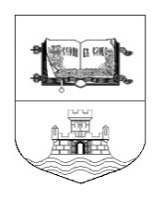 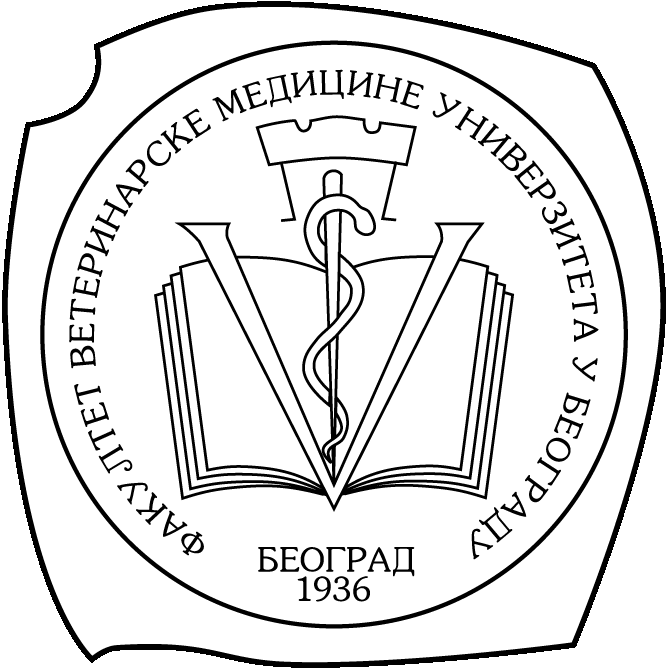 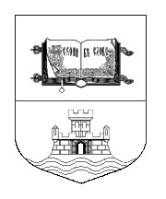 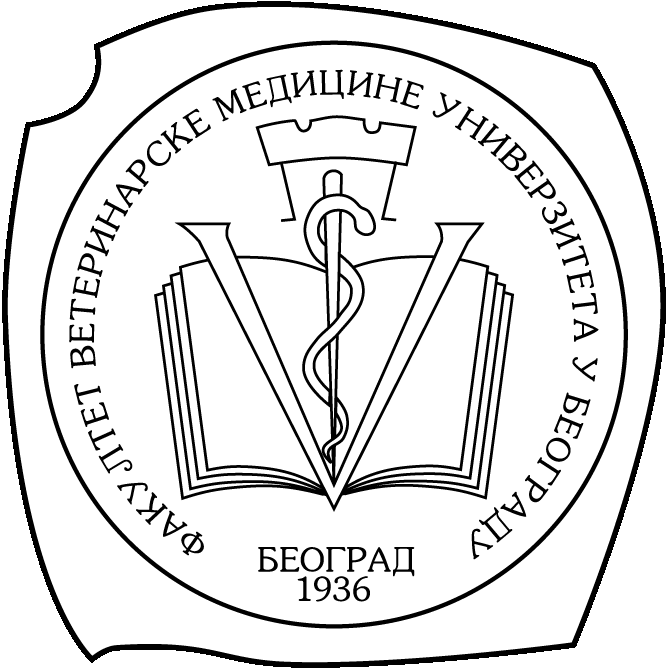 CENOVNIK POSTDIPLOMSKIH STUDIJA NA DAN 25. 09. 2019. god.SPECIJALISTIČKE STUDIJE (STARE), SPECIJALISTIČKE  AKADEMSKE STUDIJE (SAS)UŽE SPECIJALIZACIJE (US)1. Školarina  ................................................. 120. 000 din. godina ili 60. 000 din semestar2. Za strane državljane ....................................................2.500 eura ili 1250 eura semestar3. Polaganje ispita (stara specijalizacija)...............................................................1.000 din.4. Polaganje ispita – SAS, US .................................................................................500 din.5. Naknadno prijavljivanje ispita (sa zakašnjenjem) ............................................1.000 din.6. Prijava specijalističkog rada (stara specijalizacija, magistratura)...................10.000 din.7. Ocena i odbrana specijalističkog rada (stara spec,stari mag. i SAS)...............30.000 din.8. Izdavanje uverenja i pisanje diplome sa promocijom........................................5.000 din. 9. Prijava na konkurs za upis ................................................................................6.000 din.10. Zamena izbornog predmeta nakon početka nastave ........................................5.000 din.11. Produženje roka za završetak SAS, US (svaka naredna godina)do perioda predviđenih zakonom (trostruki broj godina tj. posle I god.ukup. 3 god)..30.000 din.12. Produženje roka posle isteka perioda za studiranje (maksimalni broj godina za studiranje tj. posle 3 godine) ....................................10.000 din.   DOKTORSKE STUDIJE1. Školarina ..........................................................180. 000 din. godina ili 90. 000 semestar 2. Za strane državljane.....................................................3.000 eura ili 1.500 eura semestar  3. Polaganje ispita ......................................................................................................500 din.4. Prijava doktorske disertacije (DAS) .................................................................30. 000 din.5. Naknadno prijavljivanje ispita (sa zakašnjenjem) ..............................................1.000 din.6. Prijava doktorske disertacije,  sa magistarske tezom........................................ 60.000 din.7. Ocena i odbrana doktorske disertacije ............................................................. 80.000 din.8. Izdavanje uverenja ...............................................................................................besplatno9. Promocija na Univezitetu i pisanje diplome .....................................................20. 000 din.10. Prijava na konkurs za upis .................................................................................6.000 din.11. Produženje roka za završetak DAS (svaka naredna godina)do perioda predviđenih zakonom (trostruki broj godina tj. posle III god.ukup. 9 god.).30.000 din.12. Produženje roka posle isteka perioda za studiranje (maksimalni broj godina za studiranje tj. posle 9 godina) ....................................10.000 din. IZBOR U NAUČNO ZVANJE...............................................................................60.000 din.NOSTIRFIKACIJA DIPLOME..............................................................................24.000 din.1. Priznavanje  ESPB  sa drugih domaćih fakultea (po bodu).....................................500 din.1a. Priznavanje ESPB  sa drugih stranih fakultea (po bodu).................. ....................500  din.2. Priznavanje ispita sa drugih stranih fakulteta (po ispitu)......................................1.500 din.3. Izdavanje uverenja o položenim ispitima...................................................   ........1.000 din.4. Izdavanje diplome (Mr, stara spec.,SAS, US  ili  duplikata) sa promocijom .......5.000 din.5. Izdavanje nestandardnih uverenja ........................................................................1.000 din.6. Ispis sa fakulteta ...................................................................................................1.000 din.7. Duplikat indeksa...................................................................................................1.000 din/500din.- god.8. Podnošenje prijave za prelazak sa drugog Fakulteta.............................................5.000 din.9. Izdavanje dokumenata na revers ..........................................................................1.000 din.10. Cena dodatnog ESPB (iznad propisanog limita od 60 ESPBpo godini), na postdiplomskim studijama						                                   - za DAS ......3.000 din. po bodu 								           - za SAS  ......2.000 din. po boduSVE UPLATE NA ŽIRO RAČUN :      840 – 1825666 – 41                                                  Poziv na broj  500 – 2                                                                        Dekan FVM                                                            Prof. dr Vlado Teodorović						      .............................................